S T I M M G A B E LDas INFO-Magazin desUNTERMARKGRÄFLERCHORVERBANDESAusgabe 5/12LIEDER IN SCHWEIGHOF SCHWEIGHOF Lange haben Sängerinnen und Sänger des Gemischten Chores Schweighof mit ihrem Vorsitzenden Dirk Beckert dem Konzerttag entgegengefiebert. So war den auch die musikalische Eröffnung wo man singt da lass dich nieder als Einladung zum Frühlingskonzert zu verstehen. Nach kurzer Einleitung machte der Chor von Kathrin Schuthof die Bühne für den Freiburger Männerchor Frohsinn Concordia frei. Dessen Erstbeitrag mit Chorleiter Johannes Breitzke und Klavierbegleitung von Larissa Müller-Alimova bestand in einem sechsteiligen Medley von Melodien zum Verlieben und endete mit dem Frühling in Berlin. Obwohl dezimiert ließen die 24 Männer ein klares und deutliches Sprachbild gepaart mit bester Musikinterpretation erklingen.Der folgende Auftritt des Gesangvereins Eschbach entführte die Zuhörer in der konzertbestuhltenTurnhalle auf eine Liederreise durch Europa. Beginnend mit Wohl auf in Gottes schöne Welt führtedie Reise zum Holzschuhtanz nach Holland und besang die Schwermut finnischer Taiga Klänge.Mit der russischen Kalinka zauberte der Chor von Simone Brobeil in nuancierter Feinabstimmung diewechselnden Stimmungen russischer Mentalität in die Halle. Über Ungarn, Österreich und Frankreichging die Reise wieder zur guten Nacht nach Deutschland zurück, wo die Zugabe „S´ cha nit immer d´Sunne schiene“ endete.Nochmal sangen die Freiburger Sänger vom Vagantenleben mit drei lachenden Mädchen, fanden das Glück mit Rosen und Wein, machten was schönes aus dem Tag als Lebensweisheit und hobendas Glas und dank der Zugabe Forderung auch Rock my soul.Die Gastgeber beleuchteten mit dem Wunder dieser Welt die schönen Seiten des Lebens und warb für den Gesang als stärkendes Seelenelixier. Im weiteren Verlauf stand auf dem Programm vonKathrin Schuthof ein spanisches Lied, der Schlüssel zum Glück und endete mit dem zeitlos kritischen Song die Antwort weiß ganz allein der Wind. Danach war die Bühne frei für den Schweighofer Männerchor. Deren Dirigent Dirk Beckert hatte ein Loblied für den Weingott Bacchus und das Abschiedslied Als Freunde kamen wir einstudiert. Der Schluss eines schönen Konzertnachmittages war dem Gemischten Chor mit dem Lollipop vorbehalten. Der Chor überzeugte in allen Sparten und folgte mit dem Schweighoflied als Zugabe dem Publikumswunsch.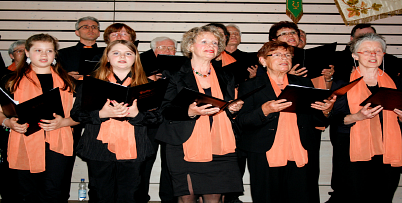 Frühlingslieder präsentierte der Gemischte Chor Schweighof.